                            Российская Федерация          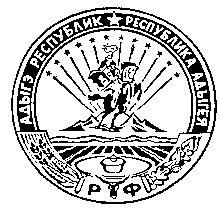 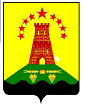                               Республика Адыгея                        Совет народных депутатов                     муниципального образования               «Дукмасовское сельское поселение»х. Дукмасов                                                                                                                15.11.2022                                                                                                                                             № 13РЕШЕНИЕтретьей сессии пятого созыва Совета народных депутатовмуниципального образования «Дукмасовское сельское поселение» Шовгеновского района Республики АдыгеяВ соответствии с Бюджетным кодексом Российской Федерации, Постановлением  Кабинета Министров Республики Адыгея от 27.10.2022 № 268 «О внесении изменений в постановление Кабинета Министров Республики Адыгея от 26 января 2009 года № 4 «Об установлении нормативов формирования расходов на оплату труда депутатов, выборных должностных лиц местного самоуправления, осуществляющих свои полномочия на постоянной основе, муниципальных служащих и материальное содержание органов местного самоуправления», Совет народных депутатов муниципального образования «Дукмасовское сельское поселение»  Шовгеновского района Республики АдыгеяР Е Ш И Л:1. Внести в Решение Совета народных депутатов муниципального образования «Дукмасовское сельское поселение» от 10.06.2019 № 77 «Об утверждении Положения «О денежном вознаграждении лиц, замещающих муниципальные должности, и денежном содержании муниципальных служащих муниципального образования «Дукмасовское сельское поселение» следующие изменения:1.1. Приложения №№ 1, 2 к Положению изложить в новой редакции, согласно Приложению к настоящему Решению.2. Контроль за настоящим решением возложить на главного специалиста  администрации Шуову Ирину Кимовну. 3. Обнародовать настоящее решение в соответствии с Уставом муниципального образования «Дукмасовское сельское поселение», разместить на официальном сайте администрации муниципального образования «Дукмасовское сельское поселение» Шовгеновского района Республики Адыгея.4. Настоящее решение вступает в силу со дня его обнародования  и распространяется на правоотношения, возникшие с 01.10.2022.Глава муниципального образования                                                                                              «Дукмасовское  сельское поселение»                                                                   В.П. ШикенинПРИЛОЖЕНИЕ к решению Совета народных депутатов от 15.11.2022 № 13«Приложение № 1к Положению об оплате труда в органах местного самоуправления  муниципального образования  «Дукмасовское  сельское поселение»Размер должностного оклада выборной должности лиц местного самоуправления, муниципальных должностных лиц, осуществляющих свои полномочия на постоянной основе«Приложение № 2к Положению об оплате труда в органах местного самоуправления  муниципального образования  «Дукмасовское  сельское поселение»Размеры должностных окладов муниципальных служащихмуниципального образования «Дукмасовское  сельское поселение»О внесении изменений в Решение Совета народных депутатов муниципального образования «Дукмасовское сельское поселение» от 10.06.2019 № 77 «Об утверждении Положения «О денежном вознаграждении лиц, замещающих муниципальные должности, и денежном содержании муниципальных служащих   муниципального образования «Дукмасовское сельское поселение»№ п/пНаименование должностиДолжностной оклад(в рублях)1Глава муниципального образования 8500,0Наименование должностиДолжностной оклад(в рублях)Должностной оклад(в рублях)Главная должность муниципальной службыГлавная должность муниципальной службызаместитель главы администрациизаместитель главы администрации7000,0старшая должность муниципальной службыстаршая должность муниципальной службыстаршая должность муниципальной службыглавный специалистглавный специалист6400,0младшая должность муниципальной службымладшая должность муниципальной службымладшая должность муниципальной службыспециалист администрацииспециалист администрации4500,0